VHMC Directors MeetingMeeting DetailsMinutes of Meeting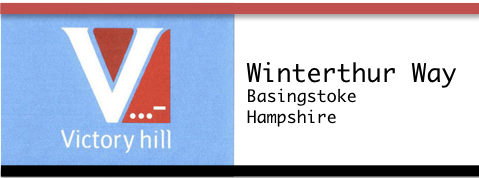 Residential Management Company limited by guarantee with no sharesCo no.:  04659245 Registered in England and Wales Registered office:  
c/o Chaneys Surveyors & Property Managers 
Chiltern CourtSt Peters AvenueCavershamReadingRG4 7DHDate18th May 2015Time19:10VenueAECOM BasingstokePresentIn attendanceAbsent / ApologiesMartin Edge Wayne BuckleyDave GriffithsJaz ParmarAndrew Copley (Chaneys)Simon Hirst  Matt GarveyItemDescriptionAction119:10Approval of Board MinutesThe board agreed the minutes of the meeting held on 20th April 2015 None219:20Matters Arising: ME reviewed matters arising:Options for resolving water billing to be progressed by Chaneys c/fwdEstate rule info graphics for notice boards c/fwdBlock F refurbishment c/fwdWB to provide Chaney’s with draft specification.319:30Operations Update:AC noted that estate office had been cleaned & new storage obtained at modest cost to enable restructuring of on-site services. AC confirmed the changes would now allow two staff to work on site concurrently allowing more back office administration to be undertaken on-site.Volume of outstanding leaks have been reduced with 7 (of 40 peak) outstanding. AC noted that fire regulations require, amongst other items, inspection of flat front doors (into communal areas) on an annual basis. The board agreed that where a door (or any other item) fails safety inspections, remedial action should take place immediately with retrospective billing to the leaseholder.None420:00Project Update:Estate rules. AC confirmed that estate rules had been well received by the majority of members and residents; no adverse reaction has been received.First impressionsWB committed to sharing the first impressions brief with to share brief with Chaney’s within next 48hrs.External AppearanceAC confirmed that a conveyance appointed – first meeting next week; anticipate full report & proposal being provided to the board in July. Long term planningReport to be made available to board next month.Site Services.AC committed to deliver new cleaning specification with third party and internal cost model applied ahead of the next meeting to facilitate site service review.Self serviceNo progress to reportParkingMG confirmed opportunities for 15-20 new visitor spaces had been identified; plan now to be reviewed by fire officer.Double bays to be reviewed to understand contractual limitations / original intent.New enforcement team to be appointed.New visitor parking bay policy to be progressed.WB to share firs impression brief with AC AC to schedule board introduction to conveyance post appointment.AC to confirm schedule for long term planning initiativeAC to provide board with site cleaning specification ahead of next meeting. MG/AC to document proposed parking policy for formal approval post fire officer review.520:30Finance update:AC provided an overview of financial position & confirmed spend was progressing to plan.Case Duttons screw up to be corrected.Patels, DavisonArrears report to board by end of weekFull financial report next month – budget reviewNone noted620:40Strategy Discussion: Creating a Family Friendly EnvironmentThe board agreed to review opportunities for:Natural wildlife area & children’s park to be installed at the base of Block E. AC to open conversations with local authority wrt progressing feasibility study.Implementation of park benchesImplementation of fixed BBQFamily fun day to engage residentsAC to draft proposal720:40AOBThe meeting closed at 20:40 The next board meeting will take place on 15/06 at 7pm